Załącznik nr 4 do SIWZ………………………………………………………………………………………………pełna nazwa/firma, adres Wykonawcy OŚWIADCZENIE WYKONAWCY O BRAKU PRZYNALEŻNOŚCI / PRZYNALEŻNOŚCIDO TEJ SAMEJ GRUPY KAPITAŁOWEJ Składając ofertę w postępowaniu o udzielenie zamówienia publicznego prowadzonego w trybie przetargu nieograniczonego:Wyposażenie budynku Hali Kultury w Łomży w urządzenia oświetlenia technologicznego sceny, systemy elektroakustyczne, systemy projekcji audiowizualnej, urządzenia mechaniki scenicznej, urządzenia it, sprzęt foto oraz mebleoświadczam, że:- nie należę do grupy kapitałowej, o której mowa w art. 24 ust. 1 pkt 23 ustawy Prawo zamówień publicznych*- należę do tej samej grupy kapitałowej co wykonawca: ………………………………………………. ,(nazwa i adres)który we wskazanym wyżej postępowaniu również złożył ofertę.** niepotrzebne skreślićUwaga!W przypadku przynależności do tej samej grupy kapitałowej wykonawca może złożyć wraz z oświadczeniem dokumenty bądź informacje potwierdzające, że powiązania z innym wykonawcą nie prowadzą do zakłócenia konkurencji w postępowaniu.Przez grupę kapitałową należy rozumieć grupę w rozumieniu ustawy z dnia 16 lutego 2007 r. o ochronie konkurencji i konsumentów (Dz. U. z 2015 r. poz. 184, 1618 i 1634)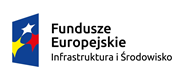 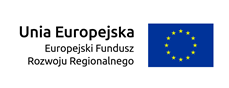 …………………………………………………………………………………………miejscowość i datapodpis i pieczęć Wykonawcy lub osoby upoważnionej